 第（三）期药品和医疗器械监管股专刊             二0二二年六月一日大宁县市场监督管理局开展“安全用妆 携手‘童’行”主题宣传系列活动为进一步加强化妆品相关法律法规的宣贯和科普宣传工作，提升公众对儿童化妆品安全使用的认知水平，引导消费者合理使用化妆品，近日，大宁县市场监管局开展了以“安全用妆、携手‘童’行”为主题的化妆品安全科普宣传周系列活动。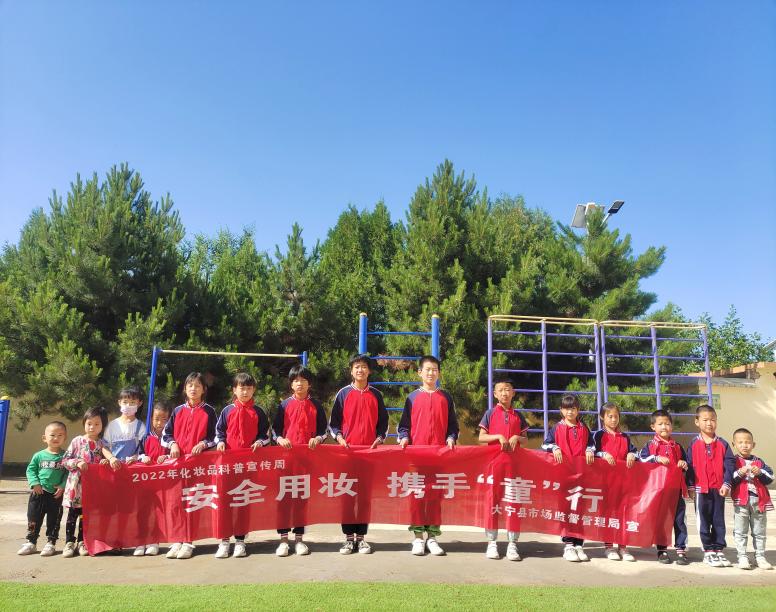 一是开展一次活动预热。召开专题会议进行安排部署，成立领导组，制定活动方案。二是开展线上宣传。利用微信公众号开设科普宣传专栏，制作“牢记小金盾，守护儿童健康”小视频，利用县城十字街电子屏等媒介，发布化妆品消费提示、推送科普小视频，向公众传播安全用妆知识，引导消费者有效规避化妆品消费风险。三是组织网络知识答题。组织机关监管人员、化妆品经营者、消费者参加国家局举办的“儿童化妆品”网络知识答题活动。四是开展科普宣传进校园活动。组织工作人员深入岭头小学学校，开展化妆品科普讲座，聚焦儿童用妆安全，广泛宣传儿童化妆品安全使用知识，增强儿童对科学护肤的意识。五是开展一次专项检查。以化妆品安全科普宣传周活动契机，有针对性地开展化妆品经营使用单位监督检查。要求相关企业严把产品质量关，从正规渠道进货，并做好化妆品索证索票、进货台账等工作。截至目前，共检查化妆品经营使用单位45家。本次宣传活动周期间，我局通过多形式、多维度、全方位的科普宣传，进一步提升公众对儿童化妆品的安全认知水平，使化妆品安全知识深入人心，让公众的生活因安全用妆而更加美丽。下一步，我局将继续加强日常监管，牢牢守住化妆品安全防线，全力保障全县广大消费者用妆安全。